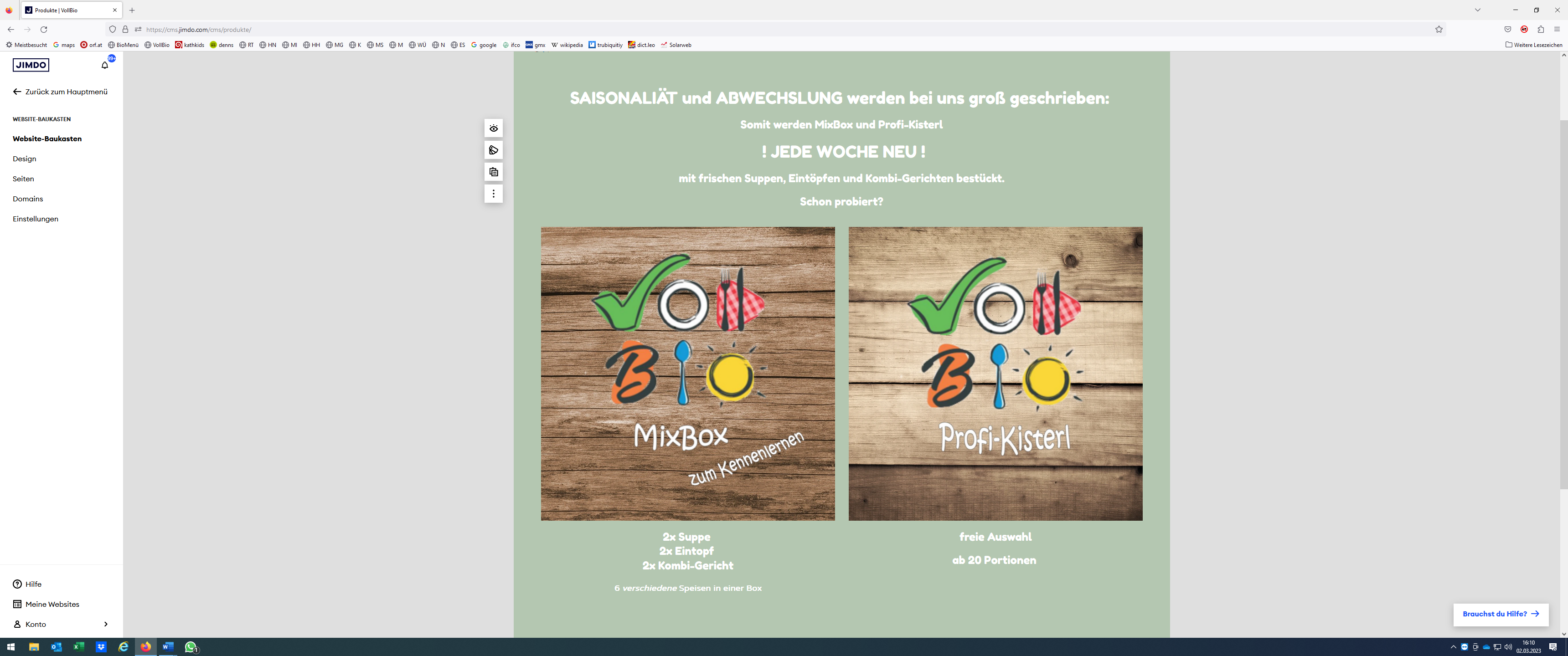 …den Speiseplan erhalten Sie mit gültiger KundenNummer,diese bitte beantragen unter info@vollbio.at